Reformierte Kirchen Bern-Jura-SolothurnSuchergebnisse für "Identität"Autor / TitelJahrMedientypSignatur / Standort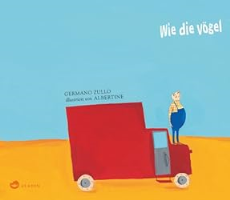 Zullo, GermanoWie die Vögel2013BilderbuchIdentität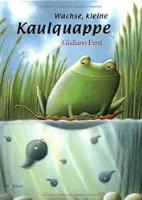 Ferri, GiulianoWachse, kleine Kaulquappe2008BilderbuchIdentitätFerri, GiulianoWachse, kleine Kaulquappe2008BilderbuchIdentität